Гайки шестоъгълни по DIN 6915, к.10 за болтове предварително напрегнати, високоякостни DIN 6914 к.10.9
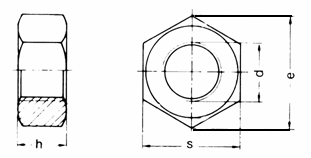 Технически данниd mmМ 12M 16М 20М 22М 24M 27М 30ите22273236414650д мин.23.9129.5635.0339.5545.250.8555.37B10131618192224